1. Kada kuglica klatna koje osciluje prolazi kroz ravnotežni položaj Brzina je nula Kinetička energija je nula Ukupna sila koja deluje na nju je nula Ukupna sila koja deluje na nju je najveća2. Brzina mehaničkog talasa brojno je jednaka Količniku talasne dužine i frekfencije Prozvodu talasne dužine i frekfencije3. Boja muzičkog tona određena je: Jačinom Frekfencijom osnovnog harmonika Jačinom osnovnog harmonika Relativnim učešćem pojedinih viših harmonika u njemu4. Ako je period oscilacija 0,5s i frekfencija tih oscilacija 2Hz za vreme t=25s koliki je broj oscilacija ? n= 50                               n=1005. Telo osciluje frekfencijom od 10Hz, koliki je period tog oscilovanja? 1s                       0,1s                                   10s6. Ako je talasna dužina nekog zvučnog talasa 82,5cm i prostire se kroz vazduh brzinom od 330m/s, kolika je frekfencija tog talasa? 40Hz                              400Hz7. Ako je period oscilovanja zvučnog talasa 1ms i talasne dužine 33cm, kojom brzinom se prostire kroz vazduh? 330m/s                      33m/s8. Odnos frekfencija prvog i drugog talasa je 10. Ta dva mehanička talasa imaju jednake brzine prostiranja. Koji je odnos talasnih dužina ta dva talasa? Talasna dužina prvog talasa je deset puta manja od talasne dužine drugog talasa Iste su talasne dužine9. Na fotografiji je prikazano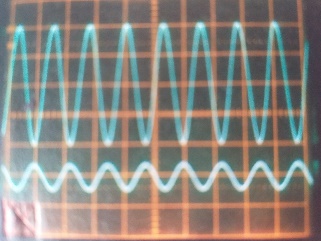  Talasi različitih aplituda i istih frekfencija Talasi različitih frekfencija i istih amplituda10. Zvuk se kroz vakum Prostire mnogo sporije nego kroz vazduh Ne prostire Prostire mnogo brže nego kroz vazduh11. Koliko puta treba povećati dužinu matematičkog klatna da bi se frekfencija njegovog oscilovanja smanjila za polovinu? Četiri puta Tri puta Dva puta Jedan put